ALGEBRAICKÉ VÝRAZY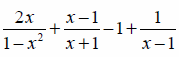 1. Výraz 				upravte. Zjistěte, pro které hodnoty x je výraz roven nule a pro které hodnoty x je výraz kladný.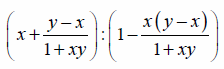 2.  Upravte daný výraz 				     . Výsledek ověřte dosazením  x = 2,        	y = 1 .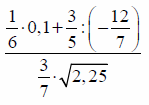 3. Vypočítejte bez kalkulačky  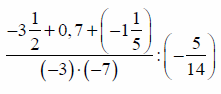 4. Vypočítejte přes zlomky 5.  Rozložte na součin: 			= 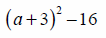 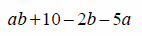 							= 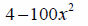 							=6. Převeďte na společný jmenovatel.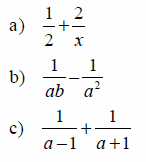 				=				=				     = 7. Vypočítejte bez kalkulačky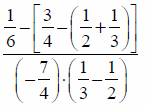 				= 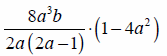 8. Vynásobte:				=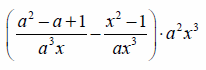 9.Vynásobte : 					=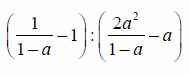 10. Vypočítejte 				=